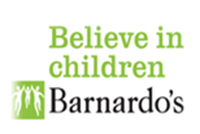 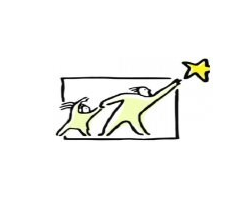 Yes 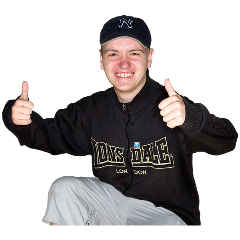 Not sure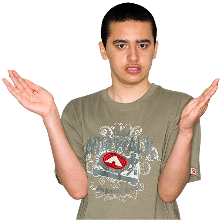 No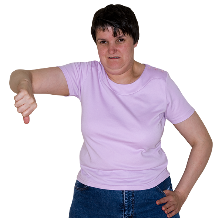 I know what confidence isI have learnt some tips on how to be more confidentI am going to have a go at achieving my goalsI feel a little bit more confident than I did earlierI have some ideas about what to do if my confidence is knocked